SİVİL HAVACILIK GENEL MÜDÜRLÜĞÜ SÖZLEŞMELİ PERSONEL ALIM İLANI657 sayılı Devlet Memurları Kanununun 4 üncü maddesinin (B) fıkrası ile 6/6/1978 tarih ve 7/15754 sayılı Bakanlar Kurulu Kararı ile yürürlüğe konulmuş olan Sözleşmeli Personel Çalıştırılmasına İlişkin Esasların Ek-1 sayılı cetvelinde bulunan sınav şartı aranmaksızın hizmete alınacak sözleşmeli personel pozisyon unvanlarından Havacılık Sertifikasyon Uzmanı, Hava Trafik Emniyeti Elektronik Personeli (ATSEP), Havacılık Bilgi Yönetimi Uzmanı (AIM), Pilot, Uçuş Tabibi, Kabin Emniyet Uzmanı, Ekip Planlama Uzmanı, Uçuş Teknisyeni, Uçak Kontrol ve Bakım Makinisti pozisyonları ile Ek-4 sayılı cetvelinde bulunan Hava Trafik Kontrolörü pozisyonuna personel alınacaktır.MÜRACAAT ETMEK  İSTEYENLERDE ARANILACAK ŞARTLARİSTENİLEN BELGELER                                                                                                                                                                                                           Pilot pozisyonuna başvuran adayların http://web.shgm.gov.tr/tr/genel-duyurular/ web adresinden temin edilecek “Pilot Bilgi Formu”nu,Pilot lisansı örneğini,Sağlık sertifikası örneğini,Uçuş kayıt defterinin (Logbook) ilk ve son 2 sayfasının fotokopisini, Hava Trafik Kontrolörü pozisyonuna başvuran adayların KPSS sonuç belgesi,Diploma veya mezuniyet belgesi örneğini,Hava Trafik Kontrolör lisansı örneğini,Havacılık Sertifikasyon Uzmanı pozisyonuna başvuran adaylarınDiploma veya mezuniyet belgesi örneğini,İlanda belirtilen tecrübe yılını gösteren belge örneğini ve e-Devlet üzerinden temin edilecek sigorta hizmet dökümünü,Yabancı dil belgesini,ATSEP (Hava Trafik Emniyeti Elektronik Personeli) pozisyonuna başvuran adaylarınDiploma veya mezuniyet belgesi örneğini,ATSEP lisansı örneğini,İlanda belirtilen tecrübe yılını gösteren belge örneğini ve e-Devlet üzerinden temin edilecek sigorta hizmet dökümünü,Yabancı dil belgesini,AIM (Havacılık Bilgi Yönetimi Uzmanı) pozisyonuna başvuran adayların Diploma veya mezuniyet belgesi örneğini,AIM personel lisans örneğini,Temel AIM Kursu başarı belgesini,İlanda belirtilen tecrübe yılını gösteren belge örneğini ve e-Devlet üzerinden temin edilecek sigorta hizmet dökümünü,Yabancı dil belgesini,Uçuş Tabibi pozisyonuna başvuran adayların Diploma veya mezuniyet belgesi örneğini,Uçuş Tabipliği Kursu Sertifikasını veya Hava-Uzay Hekimliği Uzmanlık Belgesi örneğini,Kabin Emniyet Uzmanı pozisyonuna başvuran adaylarınDiploma veya mezuniyet belgesi örneğini,İlanda belirtilen tecrübe yılını gösteren belge örneğini ve e-Devlet üzerinden temin edilecek sigorta hizmet dökümünü,Yabancı dil belgesini,Ekip Planlama Uzmanı pozisyonuna başvuran adaylarınDiploma veya mezuniyet belgesi örneğini,İlanda belirtilen tecrübe yılını gösteren belge örneğini ve e-Devlet üzerinden temin edilecek sigorta hizmet dökümünü,Yabancı dil belgesini,Uçuş Teknisyeni pozisyonuna başvuran adayların Diploma veya mezuniyet belgesi örneğini,Hava aracı bakım lisansı örneğini,Tecrübe belgesi ve e-Devlet üzerinden temin edilecek sigorta hizmet dökümünü,Uçak Kontrol ve Bakım Makinisti pozisyonuna başvuran adayların Diploma veya mezuniyet belgesi örneğini,Hava aracı bakım lisansı örneğini,Tecrübe belgesi ve e-Devlet üzerinden temin edilecek sigorta hizmet dökümünü,Sisteme yüklemeleri gerekmektedir.Adayların istenilen belgeleri sisteme eksiksiz ve tek tek yüklemek suretiyle başvuru işlemini tamamlaması gerekmektedir. Yüklenen belgelerdeki yanlışlıklar ile eksik belgelerden adaylar sorumludur.BAŞVURUAdaylar başvurularını e-Devlet üzerinden Sivil Havacılık Genel Müdürlüğü Kariyer Kapısı-Kamu İşe Alım ve Kariyer Kapısı https://isealimkariyerkapisi.cbiko.gov.tr adresinden e-Devlet şifresi ile yapacak olup, duyuruda belirtilen süre içinde şahsen veya posta yoluyla yapılan başvurular kabul edilmeyecektir.Adaylar pozisyonlardan sadece bir pozisyona başvuru yapabileceklerdir. Adayın birden fazla pozisyona başvuru yaptığının tespit edilmesi halinde hiçbir başvurusu kabul edilmeyecektir. Başvurular 01 Nisan 2022 tarihinde başlayıp, 12 Nisan 2022 tarihinde saat 23:59:59’da sona erecektir. Adayların başvuru işlemi tamamlandıktan sonra “Başvurularım” ekranından başvurularının tamamlanıp tamamlanmadığını kontrol etmeleri gerekmektedir. “Başvurularım” ekranından “Başvuru Alındı” ibaresi görülmeyen hiçbir başvuru değerlendirilmeye alınmayacaktır.Adaylardan gerekli durumlarda; sisteme yüklenen belgelerin asılları istenilebilecektir. Güvenlik Soruşturması ve Arşiv Araştırması olumsuz neticelenen ve/veya başvuru ve işlemler sırasında gerçeğe aykırı beyanda bulunduğu veya eksik evrak verdiği sonradan tespit edilenler ile istenilen belgeleri ibraz edemeyenlerin müracaatları geçersiz sayılacak, yerleştirmeleri yapılmış olsa dahi iptal edilecektir. Bu durumdaki adaylar hakkında genel hükümlere göre yasal işlem yapılacaktır.Genel Müdürlüğümüz tarafından belirtilen nitelikte personel alımı ile ilgili her türlü duyuru Sivil Havacılık Genel Müdürlüğü http://web.shgm.gov.tr/tr/genel-duyurular/  web adresinde yayımlanacaktır.Başvuru sahiplerince, başvuru işlemlerinin başlamasından Genel Müdürlük tarafından göreve başlatmaya ilişkin işlemler tamamlanıncaya kadar herhangi bir hak veya alacak talebinde bulunulamaz.DEĞERLENDİRMEİlanda belirtilen pozisyonlara başvuran adaylara, yazılı ve sözlü değerlendirme yapılmak suretiyle alım yapılacaktır.Yazılı değerlendirmede her bir branştan 60 puan ve üzeri alan adayların puanlarının aritmetik ortalaması alınarak en yüksek puan alan adaydan başlanarak yapılacak sıralamaya göre, ilanda belirtilen alım yapılacak pozisyon sayısının 10 katı kadar aday (son sıradaki adayla aynı puan alanlar dâhil) sözlü değerlendirmeye alınacaktır.Yazılı ve sözlü değerlendirme ile ilgili olarak bilgilendirmeler Genel Müdürlüğümüzün resmi internet sitesinde ilan edilecektir.Nihai sonuç Genel Müdürlüğümüzün resmi internet sitesinde ilan edilecektir.TEBLİGATGenel Müdürlüğümüz tarafından belirtilen nitelikteki sözleşmeli personel alımı ile ilgili her türlü duyuru Sivil Havacılık Genel Müdürlüğü http://web.shgm.gov.tr/tr/genel-duyurular/ web adresinde yayımlanacaktır. Yayımlanacak bu duyuru, tebligat mahiyetinde olacağından adaylara ayrıca bir bildirimde bulunulmayacaktır. 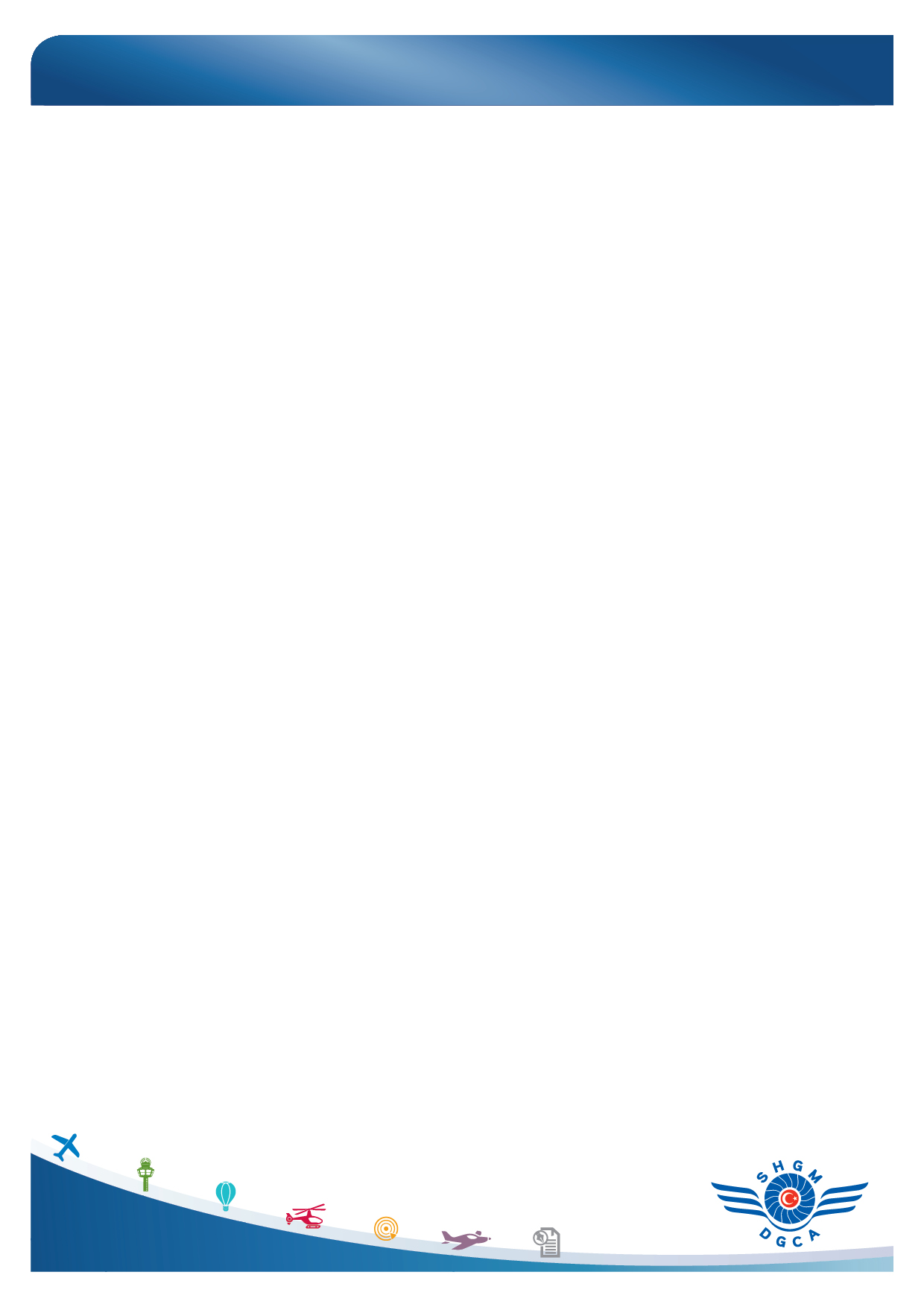 UNVANIARANAN NİTELİKLERSAYIHAVACILIK SERTİFİKASYON UZMANI(13 Kişi)Hava Aracı Tasarım ve Üretim Organizasyonu Onayı Uzmanı (2 Kişi)En az dört yıllık eğitim veren yükseköğretim kurumlarının elektrik, elektronik, elektrik-elektronik, bilgisayar, endüstri, mekatronik, makine, uçak, uzay, havacılık, havacılık ve uzay, elektrik ve elektronik, elektronik ve haberleşme mühendislikleri ile havacılık elektrik ve elektroniği, uçak gövde-motor bölümlerinin birinden mezun olmak, Hava aracı sistem ve parçaları tasarımı, üretimi ve/veya sertifikasyonu konularından herhangi birinde en az üç yıl tecrübe sahibi olmak, En az C düzeyinde (70 ve üzeri) YDS veya dengi yabancı dil bilgisine sahip olmak.Uçuş Performans Panel Uzmanı (1 Kişi)En az dört yıllık eğitim veren yükseköğretim kurumlarının elektrik, elektronik, elektrik-elektronik, bilgisayar, endüstri, mekatronik, makine, uçak, uzay, havacılık, havacılık ve uzay, elektrik ve elektronik, elektronik ve haberleşme mühendislikleri ile havacılık elektrik ve elektroniği, uçak gövde-motor bölümlerinin birinden mezun olmak, Uçuş test ve yönetimi, performans, stabilite ve kontrol/sevk ve idare nitelikleri, risk/emniyet yönetimi ve insan faktörleri konularında en az üç yıl tecrübe sahibi olmak,En az C düzeyinde (70 ve üzeri) YDS veya dengi yabancı dil bilgisine sahip olmak.Yapısal Panel Uzmanı (1 Kişi)En az dört yıllık eğitim veren yükseköğretim kurumlarının elektrik, elektronik, elektrik-elektronik, bilgisayar, endüstri, mekatronik, makine, uçak, uzay, havacılık, havacılık ve uzay, elektrik ve elektronik, elektronik ve haberleşme mühendislikleri ile havacılık elektrik ve elektroniği, uçak gövde-motor bölümlerinin birinden mezun olmak, Hava aracı, parçaları ve sistemlerinin yapısal tasarımları, analizleri ve testlerinin gerçekleştirilmesi ile sertifikasyonu, hava aracı statik ve dinamik yükleri, yorulma (fatigue), imalat teknolojileri, malzeme, aeroelastisite konularında en az üç yıl tecrübe sahibi olmak, En az C düzeyinde (70 ve üzeri) YDS veya dengi yabancı dil bilgisine sahip olmak.Güç Kaynağı Kurulumu ve Yakıt Sistemleri – Motor Panel Uzmanı    (1 Kişi)En az dört yıllık eğitim veren yükseköğretim kurumlarının elektrik, elektronik, elektrik-elektronik, bilgisayar, endüstri, mekatronik, makine, uçak, uzay, havacılık, havacılık ve uzay, elektrik ve elektronik, elektronik ve haberleşme mühendislikleri ile havacılık elektrik ve elektroniği, uçak gövde-motor bölümlerinin birinden mezun olmak, Motor, APU, vb. güç kaynaklarının hava aracına entegrasyonu ve/veya sertifikasyonu, yakıt sistemlerinin tasarlanması, analizi ve testi ile sertifikasyonu, yanmazlık konularında en az üç yıl tecrübe sahibi olmak, En az C düzeyinde (70 ve üzeri) YDS veya dengi yabancı dil bilgisine sahip olmak.Elektronik Donanım-Yazılım Panel Uzmanı (1 Kişi)En az dört yıllık eğitim veren yükseköğretim kurumlarının elektrik, elektronik, elektrik-elektronik, bilgisayar, endüstri, mekatronik, makine, uçak, uzay, havacılık, havacılık ve uzay, elektrik ve elektronik, elektronik ve haberleşme mühendislikleri ile havacılık elektrik ve elektroniği, uçak gövde-motor bölümlerinin birinden mezun olmak,Elektronik donanım ve yazılım tasarımı, analizi ve testi ile sertifikasyonu, DO-254 ve DO-178 gereklerinin karşılanması, Stages of Involvement (SOI) denetimleri, emniyet değerlendirmesi konularında en az üç yıl tecrübe sahibi olmak, En az C düzeyinde (70 ve üzeri) YDS veya dengi yabancı dil bilgisine sahip olmak.Kabin Emniyeti Panel Uzmanı (1 Kişi)En az dört yıllık eğitim veren yükseköğretim kurumlarının elektrik, elektronik, elektrik-elektronik, bilgisayar, endüstri, mekatronik, makine, uçak, uzay, havacılık, havacılık ve uzay, elektrik ve elektronik, elektronik ve haberleşme mühendislikleri ile havacılık elektrik ve elektroniği, uçak gövde-motor bölümlerinin birinden mezun olmak,Hava aracı kabin, kokpit ve kargo bölümlerinin tasarımları, analizleri ve testlerinin gerçekleştirilmesi ile sertifikasyonu, hava aracı statik ve dinamik yükleri, imalat teknolojileri, malzeme, yanmazlık, çarpmaya dayanıklılık ve koruma, yolcuların tahliyesi konularında en az üç yıl tecrübe sahibi olmak, En az C düzeyinde (70 ve üzeri) YDS veya dengi yabancı dil bilgisine sahip olmak.Hidromekanik Panel Uzmanı (1 Kişi)En az dört yıllık eğitim veren yükseköğretim kurumlarının elektrik, elektronik, elektrik-elektronik, bilgisayar, endüstri, mekatronik, makine, uçak, uzay, havacılık, havacılık ve uzay, elektrik ve elektronik, elektronik ve haberleşme mühendislikleri ile havacılık elektrik ve elektroniği, uçak gövde-motor bölümlerinin birinden mezun olmak,Hava uçuş kontrol, iniş takımı ve hidrolik sistemlerinin tasarlanması, analizi ve testi ile sertifikasyonu konularında en az üç yıl tecrübe sahibi olmak, En az C düzeyinde (70 ve üzeri) YDS veya dengi yabancı dil bilgisine sahip olmak.Simülatör Uzmanı (1 Kişi)En az dört yıllık eğitim veren yükseköğretim kurumlarının elektrik, elektronik, elektrik-elektronik, bilgisayar, endüstri, mekatronik, makine, uçak, uzay, havacılık, havacılık ve uzay, elektrik ve elektronik, elektronik ve haberleşme mühendislikleri ile havacılık elektrik ve elektroniği, uçak gövde-motor bölümlerinin birinden mezun olmak,Havacılık simülatörü tasarımı, üretimi ve/veya sertifikasyonu konularında en az üç yıl tecrübe sahibi olmak,En az C düzeyinde (70 ve üzeri) YDS veya dengi yabancı dil bilgisine sahip olmak,Uçuş Operasyon Uzmanı (2 Kişi)En az dört yıllık eğitim veren yükseköğretim kurumlarının elektrik, elektronik, elektrik-elektronik, bilgisayar, endüstri, mekatronik, makine, uçak, uzay, havacılık, havacılık ve uzay, elektrik ve elektronik, elektronik ve haberleşme, çevre, fizik, kimya, harita, harita ve kadastro, jeodezi ve fotogrametri, inşaat, metalürji mühendislikleri ile havacılık elektrik ve elektroniği, uçak gövde-motor bölümlerinin birinden mezun olmak, Uçuş operasyon alanında en az üç yıl tecrübe sahibi olmak, En az C düzeyinde (70 ve üzeri) YDS veya dengi yabancı dil bilgisine sahip olmak,Havaalanı Sertifikasyon Uzmanı (2 Kişi)En az dört yıllık eğitim veren yükseköğretim kurumlarının elektrik, elektronik, elektrik-elektronik, bilgisayar, endüstri, mekatronik, makine, uçak, uzay, havacılık, havacılık ve uzay, elektrik ve elektronik, elektronik ve haberleşme, çevre, fizik, kimya, harita, harita ve kadastro, jeodezi ve fotogrametri, inşaat, metalürji mühendislikleri ile havacılık elektrik ve elektroniği, uçak gövde-motor bölümlerinin birinden mezun olmak,Havaalanı sertifikasyonu alanında en az üç yıl tecrübe sahibi olmak, En az C düzeyinde (70 ve üzeri) YDS veya dengi yabancı dil bilgisine sahip olmak,13HAVACILIK SERTİFİKASYON UZMANI(13 Kişi)Hava Aracı Tasarım ve Üretim Organizasyonu Onayı Uzmanı (2 Kişi)En az dört yıllık eğitim veren yükseköğretim kurumlarının elektrik, elektronik, elektrik-elektronik, bilgisayar, endüstri, mekatronik, makine, uçak, uzay, havacılık, havacılık ve uzay, elektrik ve elektronik, elektronik ve haberleşme mühendislikleri ile havacılık elektrik ve elektroniği, uçak gövde-motor bölümlerinin birinden mezun olmak, Hava aracı sistem ve parçaları tasarımı, üretimi ve/veya sertifikasyonu konularından herhangi birinde en az üç yıl tecrübe sahibi olmak, En az C düzeyinde (70 ve üzeri) YDS veya dengi yabancı dil bilgisine sahip olmak.Uçuş Performans Panel Uzmanı (1 Kişi)En az dört yıllık eğitim veren yükseköğretim kurumlarının elektrik, elektronik, elektrik-elektronik, bilgisayar, endüstri, mekatronik, makine, uçak, uzay, havacılık, havacılık ve uzay, elektrik ve elektronik, elektronik ve haberleşme mühendislikleri ile havacılık elektrik ve elektroniği, uçak gövde-motor bölümlerinin birinden mezun olmak, Uçuş test ve yönetimi, performans, stabilite ve kontrol/sevk ve idare nitelikleri, risk/emniyet yönetimi ve insan faktörleri konularında en az üç yıl tecrübe sahibi olmak,En az C düzeyinde (70 ve üzeri) YDS veya dengi yabancı dil bilgisine sahip olmak.Yapısal Panel Uzmanı (1 Kişi)En az dört yıllık eğitim veren yükseköğretim kurumlarının elektrik, elektronik, elektrik-elektronik, bilgisayar, endüstri, mekatronik, makine, uçak, uzay, havacılık, havacılık ve uzay, elektrik ve elektronik, elektronik ve haberleşme mühendislikleri ile havacılık elektrik ve elektroniği, uçak gövde-motor bölümlerinin birinden mezun olmak, Hava aracı, parçaları ve sistemlerinin yapısal tasarımları, analizleri ve testlerinin gerçekleştirilmesi ile sertifikasyonu, hava aracı statik ve dinamik yükleri, yorulma (fatigue), imalat teknolojileri, malzeme, aeroelastisite konularında en az üç yıl tecrübe sahibi olmak, En az C düzeyinde (70 ve üzeri) YDS veya dengi yabancı dil bilgisine sahip olmak.Güç Kaynağı Kurulumu ve Yakıt Sistemleri – Motor Panel Uzmanı    (1 Kişi)En az dört yıllık eğitim veren yükseköğretim kurumlarının elektrik, elektronik, elektrik-elektronik, bilgisayar, endüstri, mekatronik, makine, uçak, uzay, havacılık, havacılık ve uzay, elektrik ve elektronik, elektronik ve haberleşme mühendislikleri ile havacılık elektrik ve elektroniği, uçak gövde-motor bölümlerinin birinden mezun olmak, Motor, APU, vb. güç kaynaklarının hava aracına entegrasyonu ve/veya sertifikasyonu, yakıt sistemlerinin tasarlanması, analizi ve testi ile sertifikasyonu, yanmazlık konularında en az üç yıl tecrübe sahibi olmak, En az C düzeyinde (70 ve üzeri) YDS veya dengi yabancı dil bilgisine sahip olmak.Elektronik Donanım-Yazılım Panel Uzmanı (1 Kişi)En az dört yıllık eğitim veren yükseköğretim kurumlarının elektrik, elektronik, elektrik-elektronik, bilgisayar, endüstri, mekatronik, makine, uçak, uzay, havacılık, havacılık ve uzay, elektrik ve elektronik, elektronik ve haberleşme mühendislikleri ile havacılık elektrik ve elektroniği, uçak gövde-motor bölümlerinin birinden mezun olmak,Elektronik donanım ve yazılım tasarımı, analizi ve testi ile sertifikasyonu, DO-254 ve DO-178 gereklerinin karşılanması, Stages of Involvement (SOI) denetimleri, emniyet değerlendirmesi konularında en az üç yıl tecrübe sahibi olmak, En az C düzeyinde (70 ve üzeri) YDS veya dengi yabancı dil bilgisine sahip olmak.Kabin Emniyeti Panel Uzmanı (1 Kişi)En az dört yıllık eğitim veren yükseköğretim kurumlarının elektrik, elektronik, elektrik-elektronik, bilgisayar, endüstri, mekatronik, makine, uçak, uzay, havacılık, havacılık ve uzay, elektrik ve elektronik, elektronik ve haberleşme mühendislikleri ile havacılık elektrik ve elektroniği, uçak gövde-motor bölümlerinin birinden mezun olmak,Hava aracı kabin, kokpit ve kargo bölümlerinin tasarımları, analizleri ve testlerinin gerçekleştirilmesi ile sertifikasyonu, hava aracı statik ve dinamik yükleri, imalat teknolojileri, malzeme, yanmazlık, çarpmaya dayanıklılık ve koruma, yolcuların tahliyesi konularında en az üç yıl tecrübe sahibi olmak, En az C düzeyinde (70 ve üzeri) YDS veya dengi yabancı dil bilgisine sahip olmak.Hidromekanik Panel Uzmanı (1 Kişi)En az dört yıllık eğitim veren yükseköğretim kurumlarının elektrik, elektronik, elektrik-elektronik, bilgisayar, endüstri, mekatronik, makine, uçak, uzay, havacılık, havacılık ve uzay, elektrik ve elektronik, elektronik ve haberleşme mühendislikleri ile havacılık elektrik ve elektroniği, uçak gövde-motor bölümlerinin birinden mezun olmak,Hava uçuş kontrol, iniş takımı ve hidrolik sistemlerinin tasarlanması, analizi ve testi ile sertifikasyonu konularında en az üç yıl tecrübe sahibi olmak, En az C düzeyinde (70 ve üzeri) YDS veya dengi yabancı dil bilgisine sahip olmak.Simülatör Uzmanı (1 Kişi)En az dört yıllık eğitim veren yükseköğretim kurumlarının elektrik, elektronik, elektrik-elektronik, bilgisayar, endüstri, mekatronik, makine, uçak, uzay, havacılık, havacılık ve uzay, elektrik ve elektronik, elektronik ve haberleşme mühendislikleri ile havacılık elektrik ve elektroniği, uçak gövde-motor bölümlerinin birinden mezun olmak,Havacılık simülatörü tasarımı, üretimi ve/veya sertifikasyonu konularında en az üç yıl tecrübe sahibi olmak,En az C düzeyinde (70 ve üzeri) YDS veya dengi yabancı dil bilgisine sahip olmak,Uçuş Operasyon Uzmanı (2 Kişi)En az dört yıllık eğitim veren yükseköğretim kurumlarının elektrik, elektronik, elektrik-elektronik, bilgisayar, endüstri, mekatronik, makine, uçak, uzay, havacılık, havacılık ve uzay, elektrik ve elektronik, elektronik ve haberleşme, çevre, fizik, kimya, harita, harita ve kadastro, jeodezi ve fotogrametri, inşaat, metalürji mühendislikleri ile havacılık elektrik ve elektroniği, uçak gövde-motor bölümlerinin birinden mezun olmak, Uçuş operasyon alanında en az üç yıl tecrübe sahibi olmak, En az C düzeyinde (70 ve üzeri) YDS veya dengi yabancı dil bilgisine sahip olmak,Havaalanı Sertifikasyon Uzmanı (2 Kişi)En az dört yıllık eğitim veren yükseköğretim kurumlarının elektrik, elektronik, elektrik-elektronik, bilgisayar, endüstri, mekatronik, makine, uçak, uzay, havacılık, havacılık ve uzay, elektrik ve elektronik, elektronik ve haberleşme, çevre, fizik, kimya, harita, harita ve kadastro, jeodezi ve fotogrametri, inşaat, metalürji mühendislikleri ile havacılık elektrik ve elektroniği, uçak gövde-motor bölümlerinin birinden mezun olmak,Havaalanı sertifikasyonu alanında en az üç yıl tecrübe sahibi olmak, En az C düzeyinde (70 ve üzeri) YDS veya dengi yabancı dil bilgisine sahip olmak,13HAVACILIK SERTİFİKASYON UZMANI(13 Kişi)Ücret(Brüt): 
* Hava aracı üretim, tasarım veya sertifikasyon alanında görev almak üzere (Hava Aracı Tasarım ve Üretim Organizasyonu Onayı Uzmanı , Uçuş Performans Panel Uzmanı, Yapısal Panel Uzmanı, Güç Kaynağı Kurulumu ve Yakıt Sistemleri – Motor Panel Uzmanı, Elektronik Donanım-Yazılım Panel Uzmanı, Kabin Emniyeti Panel Uzmanı, Hidromekanik Panel Uzmanı, Simülatör Uzmanı)  Havacılık Sertifikasyon Uzmanı pozisyonuna kabul edilenlerden üniversiteye yerleştirme sınavı ilgili puan türü sıralamasında ilk 20.000’de olanlar için 657 sayılı Kanunun 4 üncü maddesinin B fıkrası uyarınca istihdam edilecekler için belirlenen tavan ücretin 4 katına kadar, ilk 30.000’de olanlar için 3,5 katına kadar sözleşme brüt ücreti olarak belirlemeye kurum yetkilidir.*Yukarıdaki şartları sağlayanların dışında olup (Uçuş Operasyon Uzmanı, Havaalanı Sertifikasyon Uzmanı) Havacılık Sertifikasyon Uzmanıpoziyonunda istihdam edilecekler için 657 sayılı Kanunun 4 üncü maddesinin B fıkrası uyarınca belirlenen tavan ücretin 2,5 - 3 katı aralığında sözleşme brüt ücreti olarak belirlemeye kurum yetkilidir.13HAVA TRAFİKKONTROLÖRÜ (2 Kişi)-KPSSP3 puan türünden 70 ve üzeri puan almak,- En az dört yıllık eğitim veren yükseköğretim kurumlarının elektrik, elektronik, elektrik-elektronik, bilgisayar, endüstri, mekatronik, makine, uçak, uzay, havacılık, havacılık ve uzay, elektrik ve elektronik mühendislikleri ile havacılık elektrik ve elektroniği, uçak gövde-motor, hava trafik kontrol bölümlerinin birinden mezun olmak,-Hava Trafik Kontrolörlüğü lisansına sahip olmak. 2HAVA TRAFİKKONTROLÖRÜ (2 Kişi)-KPSSP3 puan türünden 70 ve üzeri puan almak,- En az dört yıllık eğitim veren yükseköğretim kurumlarının elektrik, elektronik, elektrik-elektronik, bilgisayar, endüstri, mekatronik, makine, uçak, uzay, havacılık, havacılık ve uzay, elektrik ve elektronik mühendislikleri ile havacılık elektrik ve elektroniği, uçak gövde-motor, hava trafik kontrol bölümlerinin birinden mezun olmak,-Hava Trafik Kontrolörlüğü lisansına sahip olmak. 2HAVA TRAFİKKONTROLÖRÜ (2 Kişi)Ücret (Brüt): Hava Trafik Kontrolörü pozisyonunda istihdam edilecekler için 657 sayılı Kanunun 4 üncü maddesinin B fıkrası uyarınca belirlenen tavan ücretin 2,8 katına kadar sözleşme brüt ücreti olarak belirlemeye kurum yetkilidir.2ATSEP(HAVA TRAFİK EMNİYETİ ELEKTRONİK PERSONELİ) (2 Kişi)-En az dört yıllık eğitim veren yükseköğretim kurumlarının, ATSEP’ e (Hava Trafik Emniyeti Elektronik Personeline) ilişkin ilgili mevzuatında belirtilmiş bölümlerinden mezun olmak,(bilgisayar, bilişim sistemleri, elektronik, elektrik-elektronik, elektronik ve haberleşme, havacılık, uçak/uzay, kontrol, yazılım, sistem ve telekomünikasyon mühendislikleri ile Uçak/Havacılık elektrik-elektroniği bölümleri)-ATSEP (Hava Trafik Emniyeti Elektronik Personeli) lisansı ve bu lisansa işlenmiş en az 1 aktif derece sahibi olmak,-Lisans sahibi olduktan sonra en az beş yıl CNS alanında tecrübe sahibi olmak,-En az C düzeyinde YDS veya dengi yabancı dil bilgisine sahip olmak.2ATSEP(HAVA TRAFİK EMNİYETİ ELEKTRONİK PERSONELİ) (2 Kişi)Ücret(Brüt): 
ATSEP pozisyonunda istihdam edilecekler için 657 sayılı Kanunun 4 üncü maddesinin B fıkrası uyarınca istihdam edilecekler için belirlenen tavan ücretin 2,8 katına kadar sözleşme brüt ücreti olarak belirlemeye kurum yetkilidir.2AIM(HAVACILIK BİLGİ YÖNETİMİ UZMANI) (1 Kişi)-En az dört yıllık eğitim veren yükseköğretim kurumlarından mezun olmak,-İlgili mevzuatı uyarınca AIM (Havacılık Bilgi Yönetimi) Personeli Lisansına ve Temel AIM Kursu başarı belgesine sahip olmak,-AIM Ofislerinde AIM Memuru olarak en az 7 yıllık tecrübe sahibi olmak,-En az C düzeyinde YDS veya dengi yabancı dil bilgisine sahip olmak.1AIM(HAVACILIK BİLGİ YÖNETİMİ UZMANI) (1 Kişi)Ücret (Brüt): AIM Uzmanı pozisyonunda istihdam edileceklerden en az dört yıllık eğitim veren yükseköğretim kurumlarının Havacılık Yönetimi bölümlerinden mezun olanlar için 657 sayılı Kanunun 4 üncü maddesinin B fıkrası uyarınca belirlenen tavan ücretin 2,3 katına kadar, diğerleri için 1,7-1,9 katı aralığında sözleşme brüt ücreti olarak belirlemeye kurum yetkilidir.1PİLOT (3 Kişi)-ATPL yetkisinde CPL/IR lisans ve yetkisi ile en az 3000 saat uçuş tecrübesine sahip olmak. -İyi derecede İngilizce bilmek. 3PİLOT (3 Kişi)Ücret(Brüt): 
Pilot pozisyonunda istihdam edilecekler için 657 sayılı Kanunun 4 üncü maddesinin B fıkrası uyarınca belirlenen tavan ücretin 2,6-2,8 katı aralığında sözleşme brüt ücreti olarak belirlemeye kurum yetkilidir.3UÇUŞ TABİBİ (1 Kişi)-Tıp fakültesi mezunu olmak,-Uçuş Tabipliği Kursu Sertifikasına veya Hava-Uzay Hekimliği Uzmanlık Belgesine sahip olmak.1UÇUŞ TABİBİ (1 Kişi)Ücret(Brüt): 
Uçuş Tabibi pozisyonunda istihdam edilecekler için 657 sayılı Kanunun 4 üncü maddesinin B fıkrası uyarınca belirlenen tavan ücretin 1,3-1,5 katı aralığında sözleşme brüt ücreti olarak belirlemeye kurum yetkilidir.1KABİN EMNİYET UZMANI (1 Kişi)-En az dört yıllık eğitim veren yükseköğretim kurumlarından mezun olmak,-En az üç yılı kabin amiri olmak üzere on yılı kabin ekibi üyesi tecrübesine sahip olmak,-En az C düzeyinde YDS veya dengi yabancı dil bilgisine sahip olmak.1KABİN EMNİYET UZMANI (1 Kişi)Ücret (Brüt):  Kabin Emniyet Uzmanı pozisyonlarında istihdam edilecekler için 657 sayılı Kanunun 4 üncü maddesinin B fıkrası uyarınca belirlenen tavan ücretin 1,45 katına kadar sözleşme brüt ücreti olarak belirlemeye kurum yetkilidir. 1EKİP PLANLAMA UZMANI (1 Kişi)-En az dört yıllık eğitim veren yükseköğretim kurumlarından mezun olmak,-Havayolu işletmelerinin ekip planlama biriminde en az on yıl tecrübeye sahip olmak,-En az C düzeyinde YDS veya dengi yabancı dil bilgisine sahip olmak.1EKİP PLANLAMA UZMANI (1 Kişi)Ücret (Brüt): Ekip Planlama Uzmanı pozisyonlarında istihdam edilecekler için 657 sayılı Kanunun 4 üncü maddesinin B fıkrası uyarınca belirlenen tavan ücretin 1,45 katına kadar sözleşme brüt ücreti olarak belirlemeye kurum yetkilidir. 1UÇUŞ TEKNİSYENİ (2 Kişi)-Yükseköğretim kurumlarının en az lisans düzeyinde eğitim veren elektrik, elektronik, mekatronik, makine, uzay, havacılık mühendislikleri ile havacılık elektrik ve elektroniği, uçak gövde-motor bölümlerinin birinden mezun olmak,-İlgili kurum ve kuruluşlarda görev yapmış ve hava aracı bakım lisansına sahip olmak,-İyi derecede İngilizce bilmek.2UÇUŞ TEKNİSYENİ (2 Kişi)Ücret(Brüt): 
Uçuş Teknisyeni pozisyonlarında istihdam edilecekler için 657 sayılı Kanunun 4 üncü maddesinin B fıkrası uyarınca belirlenen tavan ücretin 2,8 katına kadar sözleşme brüt ücreti olarak belirlemeye kurum yetkilidir.2UÇAK KONTROL VE BAKIM MAKİNİSTİ(2 Kişi)-Yükseköğretim kurumlarının en az lisans düzeyinde eğitim veren elektrik, elektronik, mekatronik, makine, uzay, havacılık mühendislikleri ile havacılık elektrik ve elektroniği, uçak gövde-motor bölümlerinin birinden mezun olmak, -İlgili kurum ve kuruluşlarda görev yapmış ve hava aracı bakım lisansına sahip olmak.-İyi derecede İngilizce bilmek.2UÇAK KONTROL VE BAKIM MAKİNİSTİ(2 Kişi)Ücret (Brüt): 
Uçak Kontrol ve Bakım Makinisti pozisyonlarında istihdam edilecekler için 657 sayılı Kanunun 4 üncü maddesinin B fıkrası uyarınca belirlenen tavan ücretin 2,8 katına kadar sözleşme brüt ücreti olarak belirlemeye kurum yetkilidir.2